Western Australia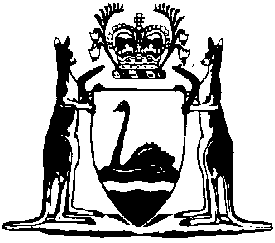 Racing Bets Levy Regulations 2009Compare between:[13 Oct 2012, 00-b0-01] and [15 Feb 2013, 00-c0-00]Western AustraliaRacing Bets Levy Act 2009Racing Bets Levy Regulations 20091.	Citation		These regulations are the Racing Bets Levy Regulations 2009 1.2.	Commencement		These regulations come into operation as follows — 	(a)	regulations 1 and 2 — on the day on which these regulations are published in the Gazette;	(b)	the rest of the regulations — on the day after that day.3.	Term used: Commission		In these regulations — 	Commission means the Gaming and Wagering Commission of Western Australia established under the Gaming and Wagering Commission Act 1987 section 4(1).4.	Levy amount prescribed	(1)	The amount by way of levy to be paid under the Betting Control Act 1954 section 14A(2) by a betting operator in respect of racing bets placed or accepted on or after 1 September 2008 and before 1 November 2012 is — 	(a)	1.5% of turnover for each month beginning with September 2008; or	(b)	either 20% of gross revenue for each month or 0.2% of turnover for each month beginning with September 2008, whichever is the greater, or if the amounts are equal, that amount.	(2)	The amount by way of levy to be paid under the Betting Control Act 1954 section 14A(2) by a betting operator in respect of racing bets placed or accepted on or after 1 November 2012 is as follows — 	(a)	in the case of racing bets placed or accepted on thoroughbred racing occurring during the premium thoroughbred racing season, 2% of turnover for each month beginning with November 2012;	(b)	in the case of all other racing bets, 1.5% of turnover for each month beginning with November 2012.	(3)	In subregulation (2) — 	premium thoroughbred racing season means the period beginning on 1 November in any year and ending on 1 January in the next year, both dates inclusive;	thoroughbred racing has the meaning given to that term in the Racing and Wagering  Act 2003 section 3(1).	[Regulation 4 amended in Gazette 12 Oct 2012 p. 4851-2.][5.	Deleted in Gazette 12 Oct 2012 p. 4852.]Notes1	This is a compilation of the Racing Bets Levy Regulations 2009 and includes the amendments made by the other written laws referred to in the following tableCompilation tableCitationGazettalCommencementRacing Bets Levy Regulations 20098 Jan 2010 p. 27-8r. 1 and 2: 8 Jan 2010 (see r. 2(a));
Regulations other than r. 1 and 2: 9 Jan 2010 (see r. 2(b))Racing Bets Levy Amendment Regulations 201212 Oct 2012 p. 4851-2r. 1 and 2: 12 Oct 2012 (see r. 2(a));
Regulations other than r. 1 and 2: 13 Oct 2012 (see r. 2(b))